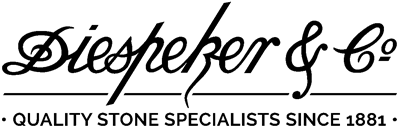 Press Release for immediate release4th February 2020STARTSFrench Riviera feel with flamboyant flooring for FolieDiespeker is thrilled with the response to an unusual and definitely eye-catching floor design for French restaurant Folie in London’s Golden Square, which opened in late 2019 by restaurateur Guillaume Depoix.The idea for the geometric floor was devised a year earlier, in November 2018 by design studio KO as a concept design channelling Art Deco with a touch of 1970s glamour. From the start, it was destined to be the centre point of the restaurant design, a key element of the overall creative.Working with Hub 3, Studio KO wanted this floor element to be colourful to reflect the colours associated with the French Riviera, giving strong light and warmth. Hub 3 brought Diespeker on board, overseeing the development of five bespoke colours at the Diespeker factory over a six-month period with numerous samples made up to ultimately achieve the exact look desired. The final mix encompassed bespoke shades of green, ochre, pink, navy blue and black with brass inlays used to pick out individual parts of the geometric design.Created in resin terrazzo, the floor section was highly challenging for the Diespeker team, who naturally rose to the occasion to create the individual blocks of terrazzo and undertake waterjet cutting in the factory rather than on site in order to achieve the fast turnaround of four weeks. The installation took place at night with the six-man team committed to meeting the deadline. The floor abuts a navy patterned carpet which along with rich navy blue seating provides a tonal contrast to the interior ambiance. Leather banquette seating, mirrored tables and a golden bar all help to create a distinctive look.In addition to the main restaurant flooring, Diespeker supplied and installed marble for the restrooms, quite a challenge over the summer months when Italian marble suppliers tend to shut down!Diespeker worked on the project for Hub 3 with WFC Contractors.Image credit: Yann Deret & Studio KOENDSNotesDiespeker & Co is a specialist supplier of natural stone and man-made materials for flooring, tiles, cladding, worktops and treads, for the commercial and domestic sectors. The company was founded in 1881 in Hamburg and expanded into London where it was one of the first companies to offer terrazzo and mosaic to the UK market.Diespeker offers a rare service at its factory in South East London where traditional hand-casting skills are employed to create bespoke designs. This enables the company to also match existing materials for refurbishment projects. The factory boasts the latest in Italian cutting and polishing machinery, as well as an impressive showroom displaying over 500 standard tile designs.Standard materials are imported from trusted suppliers in Italy where they can be cut to a much thinner finish than in the UK if required. The full service includes site surveys, technical support, drawing, supply and installation and an exceptional aftercare package.Diespeker has supplied and installed standard and bespoke solutions for such prestigious clients as The Royal Albert Hall, The Royal Academy, The Waldorf Hotel, WeWork, Bob Bob Ricard, Paul Smith and Wimbledon Tennis Club. www.diespeker.co.ukReader Enquiriessales@diespeker.co.uk020 7358 0160Media EnquiriesSue CadeTerra Ferma Mediasue@terrafermamedia.com07850 642102